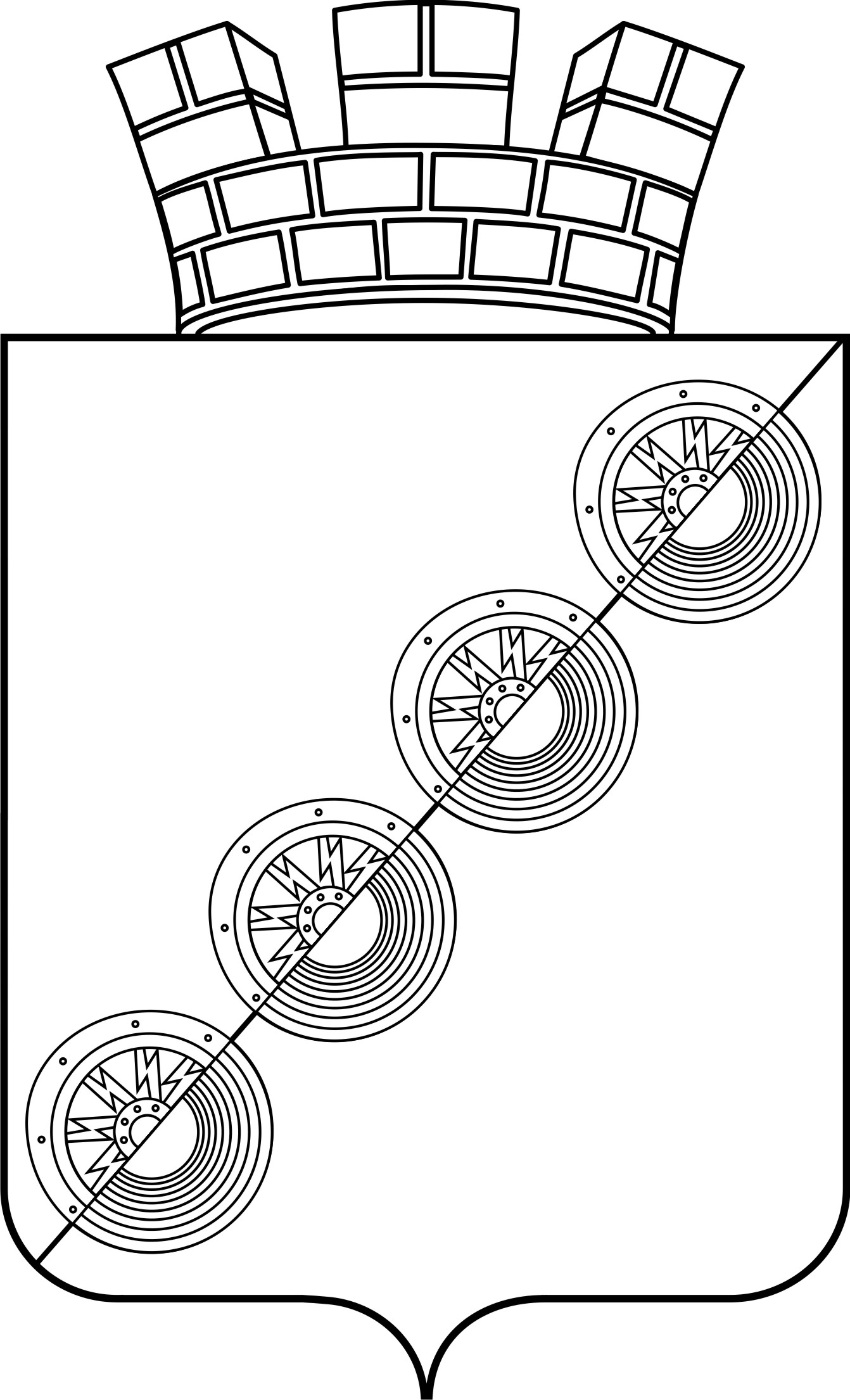 П О С Т А Н О В Л Е Н И ЕАдминистрации Новоильинского городского поселения Нытвенского муниципального района Пермского края26.12.2018											№ 31О внесении изменений в муниципальную  программу «Содержание и развитие жилищно - коммунального хозяйства Новоильинского городского поселения» ,утвержденную постановлением администрацииНовоильинского городского поселения от 27.12.2017 № 51В соответствии с Федеральным законом от 06.10.2003 № 131-ФЗ «Об общих принципах организации местного самоуправления в Российской Федерации», постановлением администрации Новоильинского городского поселения от 19.10.2017 № 38 «Об утверждении Порядка разработки, реализации и оценки эффективности муниципальных программ Новоильинского городского поселения»         ПОСТАНОВЛЯЮ: 1.	Внести изменения в муниципальную программу «Содержание и развитие жилищно - коммунального хозяйства Новоильинского городского поселения», утвержденную постановлением администрации Новоильинского городского поселения от 27.12.2017 № 51 (с последующими изменениями и дополнениями) (далее – Программа), согласно приложения к настоящему постановлению.  2.	Постановление разместить на официальном сайте Новоильинского городского поселения.3.	Настоящее постановление вступает в силу с момента опубликования, показатели Программы на 2019-2021 годы применяются с 01 января 2019 года, и распространяются на правоотношения, возникшие при формировании бюджета на 2019-2021 года.4.	Контроль за исполнением постановления возложить на помощника главы администрации Новоильинского городского поселения Ощепкова И.Н.Глава городского поселения -глава администрации Новоильинского городского поселения					                     С.Е. Кузьминых	УТВЕРЖДЕНЫ								            постановлением								            администрации 										            Новоильинского ГП								            от 26.12.2018 № 31ИЗМЕНЕНИЯ,которые вносятся в муниципальную программу «Содержание и развитие жилищно - коммунального хозяйства Новоильинского городского поселения», утвержденную постановлением администрации Новоильинского городского поселения от 27.12.2017 № 511. Паспорт программы изложить в следующей редакции:2. Раздел 4 изложить в следующей редакции:«4. Сроки и этапы реализации ПрограммыДействие Программы рассчитано на период 2018-2021 годов. Подпрограмма «Развитие системы коммунально-инженерной инфраструктуры» реализуется в 2 этапа. Подпрограмма «Капитальный ремонт жилищного фонда» реализуются на протяжении всего срока действия программы.»3.	Приложение 1 изложить в редакции согласно приложению 1 к настоящим изменениям.4.	Приложение 3 изложить в редакции согласно приложению 2 к настоящим  изменениям.5.	Приложение 5 изложить в редакции согласно приложению 3 к настоящим  изменениям.6.	Приложение 6 изложить в редакции согласно приложению 4 к настоящим  изменениям.7.	Приложение 7 изложить в редакции согласно приложению 5 к настоящим  изменениям.6. 	В приложении 8 паспорт подпрограммы и пункт 4 изложить в редакции согласно приложению 6 к настоящим  изменениям.7. 	В приложении 9 паспорт подпрограммы изложить в редакции согласно приложению 7 к настоящим  изменениям.Приложение 1к изменениям, которые вносятся в муниципальную программу «Содержание и развитие жилищно - коммунального хозяйства Новоильинского городского поселения» , утвержденную постановлением администрации Новоильинского городского поселения от 27.12.2018 № 51«Приложение  1 к Муниципальной программе 	«Содержание и развитие жилищно - коммунального хозяйства Новоильинского городского поселения»Перечень мероприятий муниципальной программы «Содержание и развитие жилищно - коммунального хозяйства Новоильинского городского поселения»».Приложение 2к изменениям, которые вносятся в муниципальную программу «Содержание и развитие жилищно - коммунального хозяйства Новоильинского городского поселения» , утвержденную постановлением администрации Новоильинского городского поселения от 27.12.2018 № 51«Приложение  3 к Муниципальной программе 	«Содержание и развитие жилищно - коммунального хозяйства Новоильинского городского поселения»Перечень целевых показателей муниципальной программыНовоильинского городского поселения». Приложение 3к изменениям, которые вносятся в муниципальную программу «Содержание и развитие жилищно - коммунального хозяйства Новоильинского городского поселения» , утвержденную постановлением администрации Новоильинского городского поселения от 27.12.2018 № 51«Приложение  5 к Муниципальной программе 	«Содержание и развитие жилищно - коммунального хозяйства Новоильинского городского поселения»Финансовое обеспечение реализации муниципальной программыНовоильинского городского поселения за счет средств местного бюджета<1> Представленные расходы подлежат ежегодному уточнению при формировании бюджета на очередной финансовый год и плановый период.<2> Указывается только группа кода вида расходов, без разбивки по подгруппам и элементам.».Приложение 4к изменениям, которые вносятся в муниципальную программу «Содержание и развитие жилищно - коммунального хозяйства Новоильинского городского поселения» , утвержденную постановлением администрации Новоильинского городского поселения от 27.12.2018 № 51«Приложение  6 к Муниципальной программе 	«Содержание и развитие жилищно - коммунального хозяйства Новоильинского городского поселения»Финансовое обеспечение реализации муниципальной программыНовоильинского городского поселения за счет средств краевого бюджета--------------------------------<1> Представленные расходы подлежат ежегодному уточнению при формировании бюджета на очередной финансовый год и плановый период.<2> Указывается только группа кода вида расходов, без разбивки по подгруппам и элементам.».Приложение 5к изменениям, которые вносятся в муниципальную программу «Содержание и развитие жилищно - коммунального хозяйства Новоильинского городского поселения» , утвержденную постановлением администрации Новоильинского городского поселения от 27.12.2018 № 51«Приложение  7 к Муниципальной программе 	«Содержание и развитие жилищно - коммунального хозяйства Новоильинского городского поселения»Финансовое обеспечение реализации муниципальной программыНовоильинского городского поселения за счет всех источников финансирования--------------------------------<1> Представленные расходы подлежат ежегодному уточнению при формировании бюджета на очередной финансовый год и плановый период.<2> Указывается только группа кода вида расходов, без разбивки по подгруппам и элементам.Приложение 6к изменениям, которые вносятся в муниципальную программу «Содержание и развитие жилищно - коммунального хозяйства Новоильинского городского поселения» , утвержденную постановлением администрации Новоильинского городского поселения от 27.12.2018 № 51Приложение  8 к Муниципальной программе 	«Содержание и развитие жилищно - коммунального хозяйства Новоильинского городского поселения»«ПАСПОРТ  ПОДПРОГРАММЫ4. Сроки и этапы реализации подпрограммыДействие подпрограммы рассчитано на период 2018-2021 годов. Подпрограмма «Развитие системы коммунально-инженерной инфраструктуры» реализуется в 2 этапа.»Приложение 7к изменениям, которые вносятся в муниципальную программу «Содержание и развитие жилищно - коммунального хозяйства Новоильинского городского поселения» , утвержденную постановлением администрации Новоильинского городского поселения от 27.12.2018 № 51Приложение  9 к Муниципальной программе 	«Содержание и развитие жилищно - коммунального хозяйства Новоильинского городского поселения»«ПАСПОРТ  ПОДПРОГРАММЫ».Ответственный исполнитель   программы     Администрация Новоильинского городского поселенияАдминистрация Новоильинского городского поселенияАдминистрация Новоильинского городского поселенияАдминистрация Новоильинского городского поселенияАдминистрация Новоильинского городского поселенияАдминистрация Новоильинского городского поселенияАдминистрация Новоильинского городского поселенияСоисполнители программы     Нет Нет Нет Нет Нет Нет Нет Участники     программы     Юридические лицаНаселение Новоильинского городского поселенияЮридические лицаНаселение Новоильинского городского поселенияЮридические лицаНаселение Новоильинского городского поселенияЮридические лицаНаселение Новоильинского городского поселенияЮридические лицаНаселение Новоильинского городского поселенияЮридические лицаНаселение Новоильинского городского поселенияЮридические лицаНаселение Новоильинского городского поселенияПодпрограммы  программы     Развитие системы коммунально-инженерной инфраструктуры.Капитальный ремонт жилищного фондаРазвитие системы коммунально-инженерной инфраструктуры.Капитальный ремонт жилищного фондаРазвитие системы коммунально-инженерной инфраструктуры.Капитальный ремонт жилищного фондаРазвитие системы коммунально-инженерной инфраструктуры.Капитальный ремонт жилищного фондаРазвитие системы коммунально-инженерной инфраструктуры.Капитальный ремонт жилищного фондаРазвитие системы коммунально-инженерной инфраструктуры.Капитальный ремонт жилищного фондаРазвитие системы коммунально-инженерной инфраструктуры.Капитальный ремонт жилищного фондаПрограммно-   целевые       инструменты   программы     Федеральный закон от 06.10.2003 N 131-ФЗ "Об общих принципах организации местного самоуправления в Российской Федерации"Закон Пермского края от 11.03.2014 N 304-ПК "О системе капитального ремонта общего имущества в многоквартирных домах, расположенных на территории Пермского края"Закон Пермского края от 02.09.2014 N 357-ПК "О предоставлении субсидий бюджетам муниципальных образований Пермского края из бюджета Пермского края"Федеральный закон от 06.10.2003 N 131-ФЗ "Об общих принципах организации местного самоуправления в Российской Федерации"Закон Пермского края от 11.03.2014 N 304-ПК "О системе капитального ремонта общего имущества в многоквартирных домах, расположенных на территории Пермского края"Закон Пермского края от 02.09.2014 N 357-ПК "О предоставлении субсидий бюджетам муниципальных образований Пермского края из бюджета Пермского края"Федеральный закон от 06.10.2003 N 131-ФЗ "Об общих принципах организации местного самоуправления в Российской Федерации"Закон Пермского края от 11.03.2014 N 304-ПК "О системе капитального ремонта общего имущества в многоквартирных домах, расположенных на территории Пермского края"Закон Пермского края от 02.09.2014 N 357-ПК "О предоставлении субсидий бюджетам муниципальных образований Пермского края из бюджета Пермского края"Федеральный закон от 06.10.2003 N 131-ФЗ "Об общих принципах организации местного самоуправления в Российской Федерации"Закон Пермского края от 11.03.2014 N 304-ПК "О системе капитального ремонта общего имущества в многоквартирных домах, расположенных на территории Пермского края"Закон Пермского края от 02.09.2014 N 357-ПК "О предоставлении субсидий бюджетам муниципальных образований Пермского края из бюджета Пермского края"Федеральный закон от 06.10.2003 N 131-ФЗ "Об общих принципах организации местного самоуправления в Российской Федерации"Закон Пермского края от 11.03.2014 N 304-ПК "О системе капитального ремонта общего имущества в многоквартирных домах, расположенных на территории Пермского края"Закон Пермского края от 02.09.2014 N 357-ПК "О предоставлении субсидий бюджетам муниципальных образований Пермского края из бюджета Пермского края"Федеральный закон от 06.10.2003 N 131-ФЗ "Об общих принципах организации местного самоуправления в Российской Федерации"Закон Пермского края от 11.03.2014 N 304-ПК "О системе капитального ремонта общего имущества в многоквартирных домах, расположенных на территории Пермского края"Закон Пермского края от 02.09.2014 N 357-ПК "О предоставлении субсидий бюджетам муниципальных образований Пермского края из бюджета Пермского края"Федеральный закон от 06.10.2003 N 131-ФЗ "Об общих принципах организации местного самоуправления в Российской Федерации"Закон Пермского края от 11.03.2014 N 304-ПК "О системе капитального ремонта общего имущества в многоквартирных домах, расположенных на территории Пермского края"Закон Пермского края от 02.09.2014 N 357-ПК "О предоставлении субсидий бюджетам муниципальных образований Пермского края из бюджета Пермского края"Цели программыПовышение качества предоставляемых коммунальных услугВыполнение обязательств собственников жилья по оплате обязательных взносов за капитальный ремонт общего имущества многоквартирного домаПовышение качества предоставляемых коммунальных услугВыполнение обязательств собственников жилья по оплате обязательных взносов за капитальный ремонт общего имущества многоквартирного домаПовышение качества предоставляемых коммунальных услугВыполнение обязательств собственников жилья по оплате обязательных взносов за капитальный ремонт общего имущества многоквартирного домаПовышение качества предоставляемых коммунальных услугВыполнение обязательств собственников жилья по оплате обязательных взносов за капитальный ремонт общего имущества многоквартирного домаПовышение качества предоставляемых коммунальных услугВыполнение обязательств собственников жилья по оплате обязательных взносов за капитальный ремонт общего имущества многоквартирного домаПовышение качества предоставляемых коммунальных услугВыполнение обязательств собственников жилья по оплате обязательных взносов за капитальный ремонт общего имущества многоквартирного домаПовышение качества предоставляемых коммунальных услугВыполнение обязательств собственников жилья по оплате обязательных взносов за капитальный ремонт общего имущества многоквартирного домаЗадачи        программы     1. Ремонт, реконструкция и модернизация систем коммунальной инфраструктуры 2. Исполнение обязательств оплате обязательных взносов за капитальный ремонт общего имущества многоквартирного дома.1. Ремонт, реконструкция и модернизация систем коммунальной инфраструктуры 2. Исполнение обязательств оплате обязательных взносов за капитальный ремонт общего имущества многоквартирного дома.1. Ремонт, реконструкция и модернизация систем коммунальной инфраструктуры 2. Исполнение обязательств оплате обязательных взносов за капитальный ремонт общего имущества многоквартирного дома.1. Ремонт, реконструкция и модернизация систем коммунальной инфраструктуры 2. Исполнение обязательств оплате обязательных взносов за капитальный ремонт общего имущества многоквартирного дома.1. Ремонт, реконструкция и модернизация систем коммунальной инфраструктуры 2. Исполнение обязательств оплате обязательных взносов за капитальный ремонт общего имущества многоквартирного дома.1. Ремонт, реконструкция и модернизация систем коммунальной инфраструктуры 2. Исполнение обязательств оплате обязательных взносов за капитальный ремонт общего имущества многоквартирного дома.1. Ремонт, реконструкция и модернизация систем коммунальной инфраструктуры 2. Исполнение обязательств оплате обязательных взносов за капитальный ремонт общего имущества многоквартирного дома.Ожидаемые     результаты    реализации    программы     1. Снижение уровня потерь при производстве, транспортировке и распределении коммунальных ресурсов;2. Повышение качества предоставляемых коммунальных  услуг3. Отсутствие задолженности по оплате обязательных взносов за капитальный ремонт общего имущества многоквартирного дома.1. Снижение уровня потерь при производстве, транспортировке и распределении коммунальных ресурсов;2. Повышение качества предоставляемых коммунальных  услуг3. Отсутствие задолженности по оплате обязательных взносов за капитальный ремонт общего имущества многоквартирного дома.1. Снижение уровня потерь при производстве, транспортировке и распределении коммунальных ресурсов;2. Повышение качества предоставляемых коммунальных  услуг3. Отсутствие задолженности по оплате обязательных взносов за капитальный ремонт общего имущества многоквартирного дома.1. Снижение уровня потерь при производстве, транспортировке и распределении коммунальных ресурсов;2. Повышение качества предоставляемых коммунальных  услуг3. Отсутствие задолженности по оплате обязательных взносов за капитальный ремонт общего имущества многоквартирного дома.1. Снижение уровня потерь при производстве, транспортировке и распределении коммунальных ресурсов;2. Повышение качества предоставляемых коммунальных  услуг3. Отсутствие задолженности по оплате обязательных взносов за капитальный ремонт общего имущества многоквартирного дома.1. Снижение уровня потерь при производстве, транспортировке и распределении коммунальных ресурсов;2. Повышение качества предоставляемых коммунальных  услуг3. Отсутствие задолженности по оплате обязательных взносов за капитальный ремонт общего имущества многоквартирного дома.1. Снижение уровня потерь при производстве, транспортировке и распределении коммунальных ресурсов;2. Повышение качества предоставляемых коммунальных  услуг3. Отсутствие задолженности по оплате обязательных взносов за капитальный ремонт общего имущества многоквартирного дома.Этапы и сроки реализации    программы     2018-2021 г.г.2018-2021 г.г.2018-2021 г.г.2018-2021 г.г.2018-2021 г.г.2018-2021 г.г.2018-2021 г.г.Целевые       показатели    программы    Nп/пНаименованиепоказателяЕд.изм.Плановое значение целевого показателяПлановое значение целевого показателяПлановое значение целевого показателяПлановое значение целевого показателяЦелевые       показатели    программы    Nп/пНаименованиепоказателяЕд.изм.2018 г.2019 г.2020 г.2021 г.Целевые       показатели    программы    1Разработка ПСД по газовой котельнойшт.1Целевые       показатели    программы    2Строительство модульной газовой котельной шт.1Целевые       показатели    программы    3Ремонт водопроводных и канализационных сетейм.502400,0Целевые       показатели    программы    4Техническое обслуживание газовых сетей км.4,44,44,4Целевые       показатели    программы    5Доля оплаченных взносов на кап.ремонт в многоквартирных домах в части муниципальной доли собственности%100100100Объемы и      источники     финансированияпрограммы     ИсточникифинансированияИсточникифинансированияРасходы (тыс. руб.)Расходы (тыс. руб.)Расходы (тыс. руб.)Расходы (тыс. руб.)Расходы (тыс. руб.)Объемы и      источники     финансированияпрограммы     ИсточникифинансированияИсточникифинансирования2019 г.2019 г.2020 г.2021 г.ИтогоОбъемы и      источники     финансированияпрограммы     Всего, в том    числе:          Всего, в том    числе:          10246,110246,11705,51704,013655,6Объемы и      источники     финансированияпрограммы     федеральный бюджет  федеральный бюджет  Объемы и      источники     финансированияпрограммы     краевой бюджет          краевой бюджет          7500,07500,07500,0Объемы и      источники     финансированияпрограммы     районный бюджет  районный бюджет  Объемы и      источники     финансированияпрограммы     местный бюджетместный бюджет2746,12746,11705,51704,06155,6Объемы и      источники     финансированияпрограммы     внебюджетные    источники       внебюджетные    источники       Nп/пNп/пНаименование подпрограммы,Основного мероприятия,мероприятияОтветственныйисполнитель,соисполнители,участникиСрокСрокОжидаемыйнепосредственныйрезультат  (краткоеописание)Nп/пNп/пНаименование подпрограммы,Основного мероприятия,мероприятияОтветственныйисполнитель,соисполнители,участникиначалареализацииокончанияреализацииОжидаемыйнепосредственныйрезультат  (краткоеописание)1123456Программа «Содержание и развитие жилищно - коммунального хозяйства Новоильинского городского поселения»Программа «Содержание и развитие жилищно - коммунального хозяйства Новоильинского городского поселения»Программа «Содержание и развитие жилищно - коммунального хозяйства Новоильинского городского поселения»Программа «Содержание и развитие жилищно - коммунального хозяйства Новоильинского городского поселения»Программа «Содержание и развитие жилищно - коммунального хозяйства Новоильинского городского поселения»Программа «Содержание и развитие жилищно - коммунального хозяйства Новоильинского городского поселения»Программа «Содержание и развитие жилищно - коммунального хозяйства Новоильинского городского поселения»1.    Подпрограмма «Развитие системы коммунально-инженерной инфраструктуры»1.    Подпрограмма «Развитие системы коммунально-инженерной инфраструктуры»1.    Подпрограмма «Развитие системы коммунально-инженерной инфраструктуры»1.    Подпрограмма «Развитие системы коммунально-инженерной инфраструктуры»1.    Подпрограмма «Развитие системы коммунально-инженерной инфраструктуры»1.    Подпрограмма «Развитие системы коммунально-инженерной инфраструктуры»1.    Подпрограмма «Развитие системы коммунально-инженерной инфраструктуры»1.1  Основное мероприятие «Строительство модульной газовой котельной»Основное мероприятие «Строительство модульной газовой котельной»Администрация поселения20182019Снижение уровня потерь при производстве, транспортировке и распределении коммунальных ресурсов;Повышение качества предоставляемых коммунальных  услуг1.1.1Мероприятия по выполнению  проектно- изыскательских работ по строительству модульной котельнойМероприятия по выполнению  проектно- изыскательских работ по строительству модульной котельной20182018Снижение уровня потерь при производстве, транспортировке и распределении коммунальных ресурсов;Повышение качества предоставляемых коммунальных  услуг1.1.2Мероприятия по строительству модульной газовой котельной Мероприятия по строительству модульной газовой котельной 20192019Снижение уровня потерь при производстве, транспортировке и распределении коммунальных ресурсов;Повышение качества предоставляемых коммунальных  услуг1.2.Основное мероприятие «Ремонт, содержание и обслуживание инженерных сетей»Основное мероприятие «Ремонт, содержание и обслуживание инженерных сетей»20182021Снижение уровня потерь при производстве, транспортировке и распределении коммунальных ресурсов;Повышение качества предоставляемых коммунальных  услуг1.2.1Мероприятия по ремонту водопроводных и канализационных сетейМероприятия по ремонту водопроводных и канализационных сетей201820211.2.2Мероприятия по содержанию и ремонту газопроводов, обслуживанию сетей газоснабженияМероприятия по содержанию и ремонту газопроводов, обслуживанию сетей газоснабжения20182021Подпрограмма «Капитальный ремонт жилищного фонда»Подпрограмма «Капитальный ремонт жилищного фонда»Подпрограмма «Капитальный ремонт жилищного фонда»Подпрограмма «Капитальный ремонт жилищного фонда»Подпрограмма «Капитальный ремонт жилищного фонда»Подпрограмма «Капитальный ремонт жилищного фонда»Подпрограмма «Капитальный ремонт жилищного фонда»2.12.1Основное мероприятие «Взносы на капитальный ремонт за муниципальное жилье»Администрация поселения20182021Отсутствие задолженности по оплате обязательных взносов за капитальный ремонт общего имущества многоквартирного дома2.1.12.1.1Взносы на капитальный ремонт за муниципальное жильеАдминистрация поселения20182021Отсутствие задолженности по оплате обязательных взносов за капитальный ремонт общего имущества многоквартирного домаNп/пНаименованиепоказателяЕдиницаизмеренияГРБСЗначения показателейЗначения показателейЗначения показателейЗначения показателейНаименованиепрограммныхмероприятийNп/пНаименованиепоказателяЕдиницаизмеренияГРБС2018201920202021Наименованиепрограммныхмероприятий1234567891. Подпрограмма «Развитие системы коммунально-инженерной инфраструктуры»1. Подпрограмма «Развитие системы коммунально-инженерной инфраструктуры»1. Подпрограмма «Развитие системы коммунально-инженерной инфраструктуры»1. Подпрограмма «Развитие системы коммунально-инженерной инфраструктуры»1. Подпрограмма «Развитие системы коммунально-инженерной инфраструктуры»1. Подпрограмма «Развитие системы коммунально-инженерной инфраструктуры»1. Подпрограмма «Развитие системы коммунально-инженерной инфраструктуры»1. Подпрограмма «Развитие системы коммунально-инженерной инфраструктуры»1.1Разработка ПСД по газовой котельнойшт.6201000Мероприятия по выполнению  проектно- изыскательских работ по строительству модульной котельной1.2Строительство  модульной газовой котельной шт.6200100Мероприятия по строительству модульной котельной1.3.Ремонт водопроводных и канализацион-ных сетейм.620952400Мероприятия по ремонту водопроводных и канализационных сетей1.4.Содержание и ремонт газопроводов, обслуживанию сетей газоснабжениякм.6204,44,44,4Мероприятия по содержанию и ремонту газопроводов, обслуживанию сетей газоснабжения2. Подпрограмма «Капитальный ремонт жилищного фонда»2. Подпрограмма «Капитальный ремонт жилищного фонда»2. Подпрограмма «Капитальный ремонт жилищного фонда»2. Подпрограмма «Капитальный ремонт жилищного фонда»2. Подпрограмма «Капитальный ремонт жилищного фонда»2. Подпрограмма «Капитальный ремонт жилищного фонда»2. Подпрограмма «Капитальный ремонт жилищного фонда»2. Подпрограмма «Капитальный ремонт жилищного фонда»2. Подпрограмма «Капитальный ремонт жилищного фонда»2.1Доля оплаченных взносов на кап.ремонт в многоквартирных домах в части муниципальной доли собственности% 620100100100Взносы на капитальный ремонт за муниципальное жильеНаименование муниципальнойпрограммы, подпрограммы,основного мероприятия(ведомственной целевойпрограммы), мероприятияОтветственныйисполнитель,соисполнители,участники(ГРБС)Расходы <1>, тыс. руб.Расходы <1>, тыс. руб.Расходы <1>, тыс. руб.Наименование муниципальнойпрограммы, подпрограммы,основного мероприятия(ведомственной целевойпрограммы), мероприятияОтветственныйисполнитель,соисполнители,участники(ГРБС)2019 г.2020 г.2021 г.128910Муниципальная  программа        «Содержание и развитие жилищно - коммунального хозяйства Новоильинского городского поселения»всего          2746,10,01704,0Муниципальная  программа        «Содержание и развитие жилищно - коммунального хозяйства Новоильинского городского поселения»Администрация Новоильинского ГП      Подпрограмма «Развитие системы коммунально-инженерной инфраструктуры»всего          2654,01339,6Подпрограмма «Развитие системы коммунально-инженерной инфраструктуры»Администрация Новоильинского ГП      Основное мероприятие «Строительство модульной газовой котельной»Администрация Новоильинского ГП      2500,0Мероприятия по выполнению  проектно- изыскательских работ по строительству модульной котельнойАдминистрация Новоильинского ГП      Мероприятия по строительству модульной газовой котельной Администрация Новоильинского ГП      2500,0Основное мероприятие «Ремонт, содержание и обслуживание инженерных сетей»Администрация Новоильинского ГП      154,01339,6Мероприятия по ремонту водопроводных и канализационных сетейАдминистрация Новоильинского ГП      1189,6Мероприятия по содержанию и ремонту газопроводов, обслуживанию сетей газоснабженияАдминистрация Новоильинского ГП      154,0150,0Подпрограмма «Капитальный ремонт жилищного фонда»всего          92,1364,4Подпрограмма «Капитальный ремонт жилищного фонда»Администрация Новоильинского ГП      Основное мероприятие «Взносы на капитальный ремонт за муниципальное жилье»Администрация Новоильинского ГП      92,1364,4Взносы на капитальный ремонт за муниципальное жильеАдминистрация Новоильинского ГП      92,1364,4Наименование муниципальнойпрограммы, подпрограммы,основного мероприятия(ведомственной целевойпрограммы), мероприятияОтветственныйисполнитель,соисполнители,участники(ГРБС)Расходы <1>, тыс. руб.Расходы <1>, тыс. руб.Расходы <1>, тыс. руб.Наименование муниципальнойпрограммы, подпрограммы,основного мероприятия(ведомственной целевойпрограммы), мероприятияОтветственныйисполнитель,соисполнители,участники(ГРБС)2019 г.2020 г.2021 г.128910Муниципальная  программа        «Содержание и развитие жилищно - коммунального хозяйства Новоильинского городского поселения»всего          7500,00,00,0Муниципальная  программа        «Содержание и развитие жилищно - коммунального хозяйства Новоильинского городского поселения»Администрация Новоильинского ГП      Подпрограмма «Развитие системы коммунально-инженерной инфраструктуры»всего          7500,000,00,0Подпрограмма «Развитие системы коммунально-инженерной инфраструктуры»Администрация Новоильинского ГП      Основное мероприятие «Строительство модульной газовой котельной»Администрация Новоильинского ГП      7500,0Мероприятия по выполнению  проектно- изыскательских работ по строительству модульной котельнойАдминистрация Новоильинского ГП      Мероприятия по строительству модульной газовой котельнойАдминистрация Новоильинского ГП      7500,0Основное мероприятие «Ремонт, содержание и обслуживание инженерных сетей»Администрация Новоильинского ГП      Мероприятия по ремонту водопроводных и канализационных сетейАдминистрация Новоильинского ГП      Подпрограмма «Капитальный ремонт жилищного фонда»всего          Подпрограмма «Капитальный ремонт жилищного фонда»Администрация Новоильинского ГП      Основное мероприятие «Взносы на капитальный ремонт за муниципальное жилье»Администрация Новоильинского ГП      Взносы на капитальный ремонт за муниципальное жильеАдминистрация Новоильинского ГП      Наименование муниципальнойпрограммы, подпрограммы,основного мероприятия(ведомственной целевойпрограммы), мероприятияОтветственныйисполнитель,соисполнители,участники(ГРБС)Расходы <1>, тыс. руб.Расходы <1>, тыс. руб.Расходы <1>, тыс. руб.Наименование муниципальнойпрограммы, подпрограммы,основного мероприятия(ведомственной целевойпрограммы), мероприятияОтветственныйисполнитель,соисполнители,участники(ГРБС)2019 г.2020 г.2021 г.128910Муниципальная  программа        «Содержание и развитие жилищно - коммунального хозяйства Новоильинского городского поселения»всего          10246,11704,0Муниципальная  программа        «Содержание и развитие жилищно - коммунального хозяйства Новоильинского городского поселения»Администрация Новоильинского ГП      Подпрограмма «Развитие системы коммунально-инженерной инфраструктуры»всего          10154,01339,6Подпрограмма «Развитие системы коммунально-инженерной инфраструктуры»Администрация Новоильинского ГП      Основное мероприятие «Строительство модульной газовой котельной»Администрация Новоильинского ГП      10000,0Мероприятия по выполнению  проектно- изыскательских работ по строительству модульной котельнойАдминистрация Новоильинского ГП      Мероприятия по строительству модульной газовой котельнойАдминистрация Новоильинского ГП      10000,0Основное мероприятие «Ремонт, содержание и обслуживание инженерных сетей»Администрация Новоильинского ГП      154,11339,6Мероприятия по ремонту водопроводных и канализационных сетейАдминистрация Новоильинского ГП      1189,6Мероприятия по содержанию и ремонту газопроводов, обслуживанию сетей газоснабжения154,0150,0Подпрограмма «Капитальный ремонт жилищного фонда»всего          92,1364,4Подпрограмма «Капитальный ремонт жилищного фонда»Администрация Новоильинского ГП      Основное мероприятие «Взносы на капитальный ремонт за муниципальное жилье»Администрация Новоильинского ГП      92,1364,4Взносы на капитальный ремонт за муниципальное жильеАдминистрация Новоильинского ГП      92,1364,4Ответственный исполнитель   программы     Администрация Новоильинского городского поселенияАдминистрация Новоильинского городского поселенияАдминистрация Новоильинского городского поселенияАдминистрация Новоильинского городского поселенияАдминистрация Новоильинского городского поселенияАдминистрация Новоильинского городского поселенияАдминистрация Новоильинского городского поселенияСоисполнители программы     Нет Нет Нет Нет Нет Нет Нет Участники     программы     Юридические лицаНаселение Новоильинского городского поселенияЮридические лицаНаселение Новоильинского городского поселенияЮридические лицаНаселение Новоильинского городского поселенияЮридические лицаНаселение Новоильинского городского поселенияЮридические лицаНаселение Новоильинского городского поселенияЮридические лицаНаселение Новоильинского городского поселенияЮридические лицаНаселение Новоильинского городского поселенияПодпрограммы  программы     Развитие системы коммунально-инженерной инфраструктуры.Развитие системы коммунально-инженерной инфраструктуры.Развитие системы коммунально-инженерной инфраструктуры.Развитие системы коммунально-инженерной инфраструктуры.Развитие системы коммунально-инженерной инфраструктуры.Развитие системы коммунально-инженерной инфраструктуры.Развитие системы коммунально-инженерной инфраструктуры.Программно-   целевые       инструменты   программы     Федеральный закон от 06.10.2003 N 131-ФЗ "Об общих принципах организации местного самоуправления в Российской Федерации"Закон Пермского края от 02.09.2014 N 357-ПК "О предоставлении субсидий бюджетам муниципальных образований Пермского края из бюджета Пермского края"Федеральный закон от 06.10.2003 N 131-ФЗ "Об общих принципах организации местного самоуправления в Российской Федерации"Закон Пермского края от 02.09.2014 N 357-ПК "О предоставлении субсидий бюджетам муниципальных образований Пермского края из бюджета Пермского края"Федеральный закон от 06.10.2003 N 131-ФЗ "Об общих принципах организации местного самоуправления в Российской Федерации"Закон Пермского края от 02.09.2014 N 357-ПК "О предоставлении субсидий бюджетам муниципальных образований Пермского края из бюджета Пермского края"Федеральный закон от 06.10.2003 N 131-ФЗ "Об общих принципах организации местного самоуправления в Российской Федерации"Закон Пермского края от 02.09.2014 N 357-ПК "О предоставлении субсидий бюджетам муниципальных образований Пермского края из бюджета Пермского края"Федеральный закон от 06.10.2003 N 131-ФЗ "Об общих принципах организации местного самоуправления в Российской Федерации"Закон Пермского края от 02.09.2014 N 357-ПК "О предоставлении субсидий бюджетам муниципальных образований Пермского края из бюджета Пермского края"Федеральный закон от 06.10.2003 N 131-ФЗ "Об общих принципах организации местного самоуправления в Российской Федерации"Закон Пермского края от 02.09.2014 N 357-ПК "О предоставлении субсидий бюджетам муниципальных образований Пермского края из бюджета Пермского края"Федеральный закон от 06.10.2003 N 131-ФЗ "Об общих принципах организации местного самоуправления в Российской Федерации"Закон Пермского края от 02.09.2014 N 357-ПК "О предоставлении субсидий бюджетам муниципальных образований Пермского края из бюджета Пермского края"Цели программыПовышение качества предоставляемых коммунальных услугПовышение качества предоставляемых коммунальных услугПовышение качества предоставляемых коммунальных услугПовышение качества предоставляемых коммунальных услугПовышение качества предоставляемых коммунальных услугПовышение качества предоставляемых коммунальных услугПовышение качества предоставляемых коммунальных услугЗадачи        программы     Ремонт, реконструкция и модернизация систем коммунальной инфраструктуры Ремонт, реконструкция и модернизация систем коммунальной инфраструктуры Ремонт, реконструкция и модернизация систем коммунальной инфраструктуры Ремонт, реконструкция и модернизация систем коммунальной инфраструктуры Ремонт, реконструкция и модернизация систем коммунальной инфраструктуры Ремонт, реконструкция и модернизация систем коммунальной инфраструктуры Ремонт, реконструкция и модернизация систем коммунальной инфраструктуры Ожидаемые     результаты    реализации    программы     1. Снижение уровня потерь при производстве, транспортировке и распределении коммунальных ресурсов;2. Повышение качества предоставляемых коммунальных  услуг1. Снижение уровня потерь при производстве, транспортировке и распределении коммунальных ресурсов;2. Повышение качества предоставляемых коммунальных  услуг1. Снижение уровня потерь при производстве, транспортировке и распределении коммунальных ресурсов;2. Повышение качества предоставляемых коммунальных  услуг1. Снижение уровня потерь при производстве, транспортировке и распределении коммунальных ресурсов;2. Повышение качества предоставляемых коммунальных  услуг1. Снижение уровня потерь при производстве, транспортировке и распределении коммунальных ресурсов;2. Повышение качества предоставляемых коммунальных  услуг1. Снижение уровня потерь при производстве, транспортировке и распределении коммунальных ресурсов;2. Повышение качества предоставляемых коммунальных  услуг1. Снижение уровня потерь при производстве, транспортировке и распределении коммунальных ресурсов;2. Повышение качества предоставляемых коммунальных  услугЭтапы и сроки реализации    программы     2018-2021 г.г2018-2021 г.г2018-2021 г.г2018-2021 г.г2018-2021 г.г2018-2021 г.г2018-2021 г.гЦелевые       показатели    программы    Nп/пНаименованиепоказателяЕд.изм.Плановое значение целевого показателяПлановое значение целевого показателяПлановое значение целевого показателяПлановое значение целевого показателяЦелевые       показатели    программы    Nп/пНаименованиепоказателяЕд.изм.2018 г.2019 г.2020 г.2021 г.Целевые       показатели    программы    1Разработка ПСД по газовой котельнойшт.12Строительство модульной газовой котельной шт.13Ремонт водопроводных и канализационных сетейм.955050150Объемы и      источники     финансированияпрограммы     ИсточникифинансированияИсточникифинансированияРасходы (тыс. руб.)Расходы (тыс. руб.)Расходы (тыс. руб.)Расходы (тыс. руб.)Расходы (тыс. руб.)Объемы и      источники     финансированияпрограммы     ИсточникифинансированияИсточникифинансирования2019 г.2019 г.2020 г.2021 г.ИтогоОбъемы и      источники     финансированияпрограммы     Всего, в том    числе:          Всего, в том    числе:          10154,010154,00,01339,611493,6Объемы и      источники     финансированияпрограммы     федеральный бюджет  федеральный бюджет  Объемы и      источники     финансированияпрограммы     краевой бюджет          краевой бюджет          7500,07500,07500,0Объемы и      источники     финансированияпрограммы     районный бюджет  районный бюджет  Объемы и      источники     финансированияпрограммы     местный бюджетместный бюджет2746,12746,101339,63993,5Объемы и      источники     финансированияпрограммы     внебюджетные    источники       внебюджетные    источники       Ответственный исполнитель   программы     Администрация Новоильинского городского поселенияАдминистрация Новоильинского городского поселенияАдминистрация Новоильинского городского поселенияАдминистрация Новоильинского городского поселенияАдминистрация Новоильинского городского поселенияАдминистрация Новоильинского городского поселенияАдминистрация Новоильинского городского поселенияАдминистрация Новоильинского городского поселенияАдминистрация Новоильинского городского поселенияАдминистрация Новоильинского городского поселенияСоисполнители программы     Нет Нет Нет Нет Нет Нет Нет Нет Нет Нет Участники     программы     Юридические лицаНаселение Новоильинского городского поселенияЮридические лицаНаселение Новоильинского городского поселенияЮридические лицаНаселение Новоильинского городского поселенияЮридические лицаНаселение Новоильинского городского поселенияЮридические лицаНаселение Новоильинского городского поселенияЮридические лицаНаселение Новоильинского городского поселенияЮридические лицаНаселение Новоильинского городского поселенияЮридические лицаНаселение Новоильинского городского поселенияЮридические лицаНаселение Новоильинского городского поселенияЮридические лицаНаселение Новоильинского городского поселенияПодпрограммы  программы     Капитальный ремонт жилищного фондаКапитальный ремонт жилищного фондаКапитальный ремонт жилищного фондаКапитальный ремонт жилищного фондаКапитальный ремонт жилищного фондаКапитальный ремонт жилищного фондаКапитальный ремонт жилищного фондаКапитальный ремонт жилищного фондаКапитальный ремонт жилищного фондаКапитальный ремонт жилищного фондаПрограммно-   целевые       инструменты   программы     Федеральный закон от 06.10.2003 N 131-ФЗ "Об общих принципах организации местного самоуправления в Российской Федерации"Закон Пермского края от 11.03.2014 N 304-ПК "О системе капитального ремонта общего имущества в многоквартирных домах, расположенных на территории Пермского края"Федеральный закон от 06.10.2003 N 131-ФЗ "Об общих принципах организации местного самоуправления в Российской Федерации"Закон Пермского края от 11.03.2014 N 304-ПК "О системе капитального ремонта общего имущества в многоквартирных домах, расположенных на территории Пермского края"Федеральный закон от 06.10.2003 N 131-ФЗ "Об общих принципах организации местного самоуправления в Российской Федерации"Закон Пермского края от 11.03.2014 N 304-ПК "О системе капитального ремонта общего имущества в многоквартирных домах, расположенных на территории Пермского края"Федеральный закон от 06.10.2003 N 131-ФЗ "Об общих принципах организации местного самоуправления в Российской Федерации"Закон Пермского края от 11.03.2014 N 304-ПК "О системе капитального ремонта общего имущества в многоквартирных домах, расположенных на территории Пермского края"Федеральный закон от 06.10.2003 N 131-ФЗ "Об общих принципах организации местного самоуправления в Российской Федерации"Закон Пермского края от 11.03.2014 N 304-ПК "О системе капитального ремонта общего имущества в многоквартирных домах, расположенных на территории Пермского края"Федеральный закон от 06.10.2003 N 131-ФЗ "Об общих принципах организации местного самоуправления в Российской Федерации"Закон Пермского края от 11.03.2014 N 304-ПК "О системе капитального ремонта общего имущества в многоквартирных домах, расположенных на территории Пермского края"Федеральный закон от 06.10.2003 N 131-ФЗ "Об общих принципах организации местного самоуправления в Российской Федерации"Закон Пермского края от 11.03.2014 N 304-ПК "О системе капитального ремонта общего имущества в многоквартирных домах, расположенных на территории Пермского края"Федеральный закон от 06.10.2003 N 131-ФЗ "Об общих принципах организации местного самоуправления в Российской Федерации"Закон Пермского края от 11.03.2014 N 304-ПК "О системе капитального ремонта общего имущества в многоквартирных домах, расположенных на территории Пермского края"Федеральный закон от 06.10.2003 N 131-ФЗ "Об общих принципах организации местного самоуправления в Российской Федерации"Закон Пермского края от 11.03.2014 N 304-ПК "О системе капитального ремонта общего имущества в многоквартирных домах, расположенных на территории Пермского края"Федеральный закон от 06.10.2003 N 131-ФЗ "Об общих принципах организации местного самоуправления в Российской Федерации"Закон Пермского края от 11.03.2014 N 304-ПК "О системе капитального ремонта общего имущества в многоквартирных домах, расположенных на территории Пермского края"Цели программыВыполнение обязательств собственников жилья по оплате обязательных взносов за капитальный ремонт общего имущества многоквартирного домаВыполнение обязательств собственников жилья по оплате обязательных взносов за капитальный ремонт общего имущества многоквартирного домаВыполнение обязательств собственников жилья по оплате обязательных взносов за капитальный ремонт общего имущества многоквартирного домаВыполнение обязательств собственников жилья по оплате обязательных взносов за капитальный ремонт общего имущества многоквартирного домаВыполнение обязательств собственников жилья по оплате обязательных взносов за капитальный ремонт общего имущества многоквартирного домаВыполнение обязательств собственников жилья по оплате обязательных взносов за капитальный ремонт общего имущества многоквартирного домаВыполнение обязательств собственников жилья по оплате обязательных взносов за капитальный ремонт общего имущества многоквартирного домаВыполнение обязательств собственников жилья по оплате обязательных взносов за капитальный ремонт общего имущества многоквартирного домаВыполнение обязательств собственников жилья по оплате обязательных взносов за капитальный ремонт общего имущества многоквартирного домаВыполнение обязательств собственников жилья по оплате обязательных взносов за капитальный ремонт общего имущества многоквартирного домаЗадачи        программы     Исполнение обязательств оплате обязательных взносов за капитальный ремонт общего имущества многоквартирного дома.Исполнение обязательств оплате обязательных взносов за капитальный ремонт общего имущества многоквартирного дома.Исполнение обязательств оплате обязательных взносов за капитальный ремонт общего имущества многоквартирного дома.Исполнение обязательств оплате обязательных взносов за капитальный ремонт общего имущества многоквартирного дома.Исполнение обязательств оплате обязательных взносов за капитальный ремонт общего имущества многоквартирного дома.Исполнение обязательств оплате обязательных взносов за капитальный ремонт общего имущества многоквартирного дома.Исполнение обязательств оплате обязательных взносов за капитальный ремонт общего имущества многоквартирного дома.Исполнение обязательств оплате обязательных взносов за капитальный ремонт общего имущества многоквартирного дома.Исполнение обязательств оплате обязательных взносов за капитальный ремонт общего имущества многоквартирного дома.Исполнение обязательств оплате обязательных взносов за капитальный ремонт общего имущества многоквартирного дома.Ожидаемые     результаты    реализации    программы     Отсутствие задолженности по оплате обязательных взносов за капитальный ремонт общего имущества многоквартирного дома.Отсутствие задолженности по оплате обязательных взносов за капитальный ремонт общего имущества многоквартирного дома.Отсутствие задолженности по оплате обязательных взносов за капитальный ремонт общего имущества многоквартирного дома.Отсутствие задолженности по оплате обязательных взносов за капитальный ремонт общего имущества многоквартирного дома.Отсутствие задолженности по оплате обязательных взносов за капитальный ремонт общего имущества многоквартирного дома.Отсутствие задолженности по оплате обязательных взносов за капитальный ремонт общего имущества многоквартирного дома.Отсутствие задолженности по оплате обязательных взносов за капитальный ремонт общего имущества многоквартирного дома.Отсутствие задолженности по оплате обязательных взносов за капитальный ремонт общего имущества многоквартирного дома.Отсутствие задолженности по оплате обязательных взносов за капитальный ремонт общего имущества многоквартирного дома.Отсутствие задолженности по оплате обязательных взносов за капитальный ремонт общего имущества многоквартирного дома.Этапы и сроки реализации    программы     2018-2021 г.г2018-2021 г.г2018-2021 г.г2018-2021 г.г2018-2021 г.г2018-2021 г.г2018-2021 г.г2018-2021 г.г2018-2021 г.г2018-2021 г.гЦелевые       показатели    программы    Nп/пНаименованиепоказателяЕд.изм.Плановое значение целевого показателяПлановое значение целевого показателяПлановое значение целевого показателяПлановое значение целевого показателяПлановое значение целевого показателяПлановое значение целевого показателяПлановое значение целевого показателяЦелевые       показатели    программы    Nп/пНаименованиепоказателяЕд.изм.2018 г.2018 г.2019 г.2019 г.2020 г.2021 г.2021 г.Целевые       показатели    программы    1Доля оплаченных взносов на кап.ремонт в многоквартирных домах в части муниципальной доли собственности%100100100100100100Объемы и      источники     финансированияпрограммы   ИсточникифинансированияИсточникифинансированияРасходы (тыс. руб.)Расходы (тыс. руб.)Расходы (тыс. руб.)Расходы (тыс. руб.)Расходы (тыс. руб.)Расходы (тыс. руб.)Расходы (тыс. руб.)Расходы (тыс. руб.)Объемы и      источники     финансированияпрограммы   ИсточникифинансированияИсточникифинансирования2019 г.2019 г.2020 г.2020 г.2021 г.2021 г.2021 г.ИтогоОбъемы и      источники     финансированияпрограммы   Всего, в том    числе:          Всего, в том    числе:          92,192,10,00,0364,4364,4364,4456,5Объемы и      источники     финансированияпрограммы   федеральный бюджет  федеральный бюджет  Объемы и      источники     финансированияпрограммы   краевой бюджет          краевой бюджет          Объемы и      источники     финансированияпрограммы   районный бюджет  районный бюджет  Объемы и      источники     финансированияпрограммы   местный бюджетместный бюджет92,192,10,00,0364,4364,4364,4456,5Объемы и      источники     финансированияпрограммы   внебюджетные    источники       внебюджетные    источники       